РЕШЕНИЕ	         КАРАР                            №  144                                                                         от   16.11.2018год.О предоставления отпуска Козыревой О.В.В соответствии со статьей 114 Трудового Российской Федерации, а также рассмотрев заявление  Козыревой Ольги Владимировны ,главы Яковлевского сельского поселения Елабужского муниципального  района  Совета Яковлевского сельского поселения РЕШИЛ:1. Козыревой Ольге Владимировне	, главе Яковлевского сельского поселения Елабужского муниципального района предоставить ежегодный оплачиваемый отпуск продолжительностью 18 календарных дней, с 28 ноября  по 15 декабря  2018 года.Председатель                                                                   О.В.Козырева СОВЕТ  ЯКОВЛЕВСКОГО СЕЛЬСКОГО ПОСЕЛЕНИЯ ЕЛАБУЖСКОГО МУНИЦИПАЛЬНОГО РАЙОНАРЕСПУБЛИКИ ТАТАРСТАН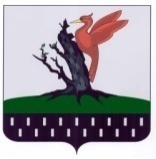 ТАТАРСТАН РЕСПУБЛИКАСЫАЛАБУГА МУНИЦИПАЛЬ РАЙОНЫ ЯКОВЛЕВОАВЫЛ ҖИРЛЕГЕ СОВЕТЫ